ОТЧЕТ О ПРОДЕЛАННОЙ РАБОТЕ  НА ЛЕТНИЙ ПЕРИОД.Основными задачами работы на летний период являлись: реализовывать систему мероприятий, направленных  на оздоровление и физическое развитие детей, их нравственное воспитание, развитие любознательности и познавательной активности, формирование культурно-гигиенических  навыков.Моем руки перед едой, учим детей правильно держать ложку ,сидеть за столом.  Сохранение и укрепление физического и психического здоровья воспитанников.В группе  детей-  . Из них  мальчиков и девочек.Основную часть времени дети проводили на свежем воздухе. Акцент был сделан на повышение двигательной активности детей через подвижные игры,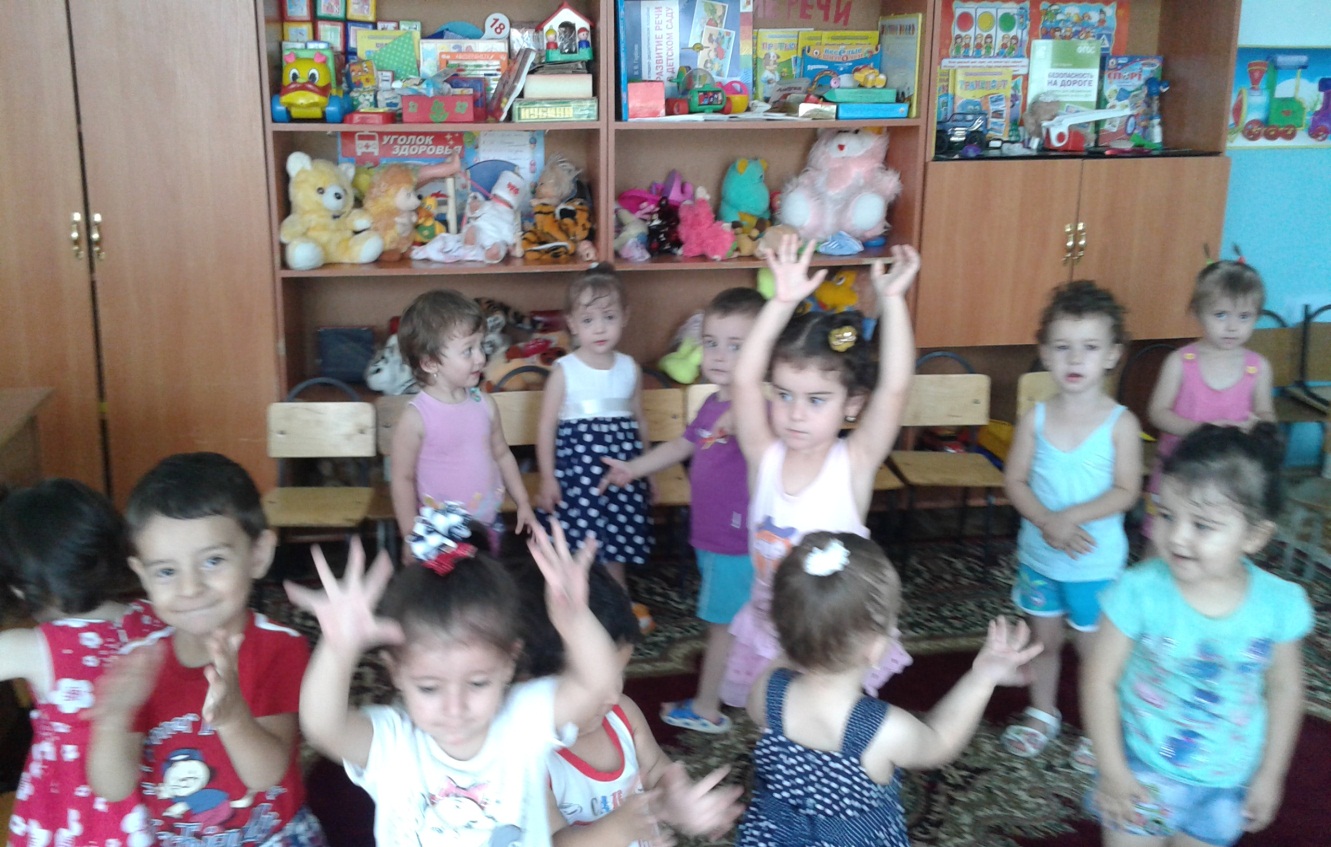  читали детям потешки, рассказывали сказки. В группе также показываем кукольные театры. Рассматриваем картинки,где дети стараются отвечать на вопросы поставленные воспитателем.активно отвечали такие дети ,как АлимирзоеваУ.,Магомедова Р.К новому учебному году приобрели уголок сенсорики , подготовили математический, медицинский, кукольный театр , уголок ряженки и тд.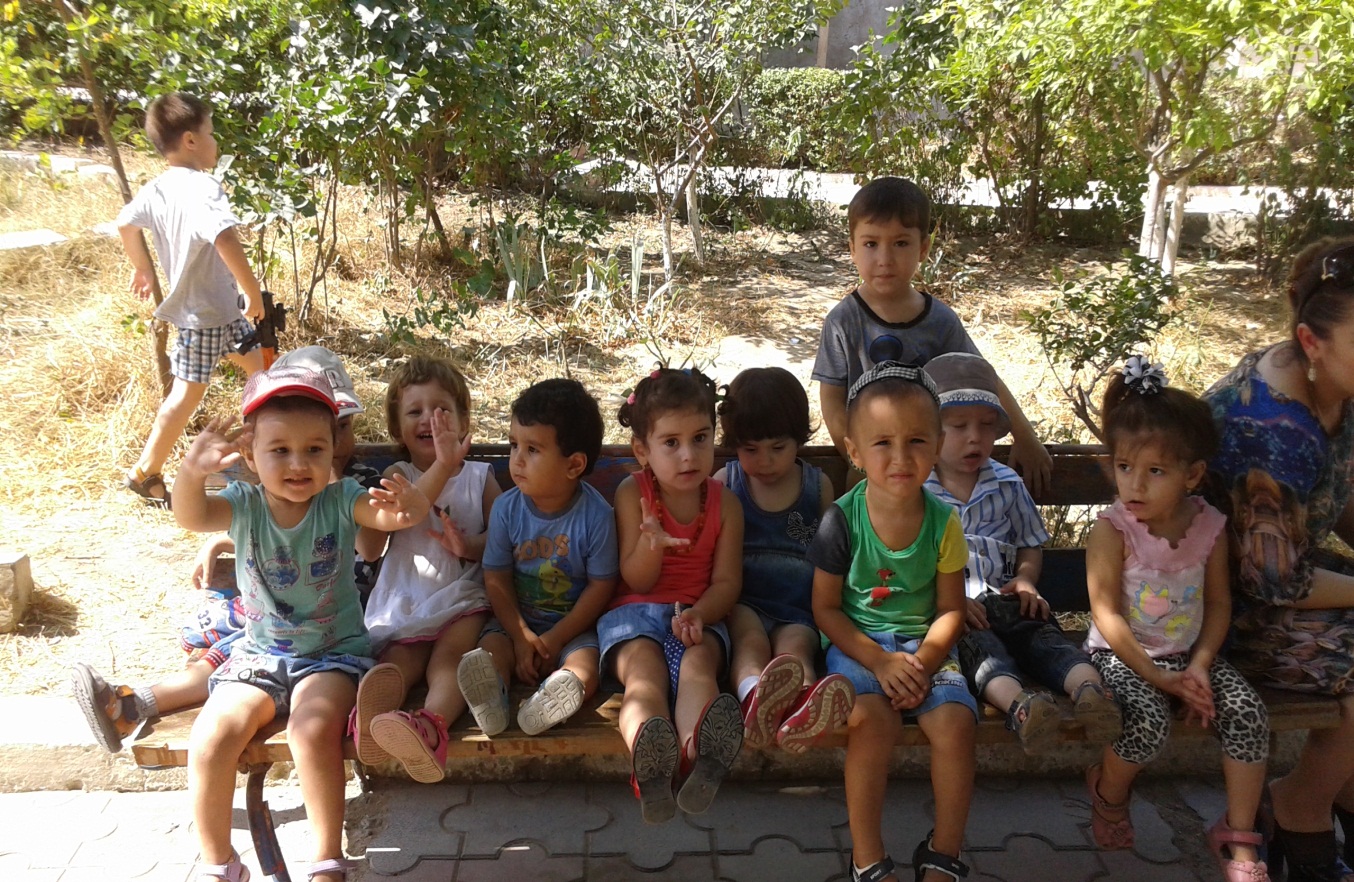 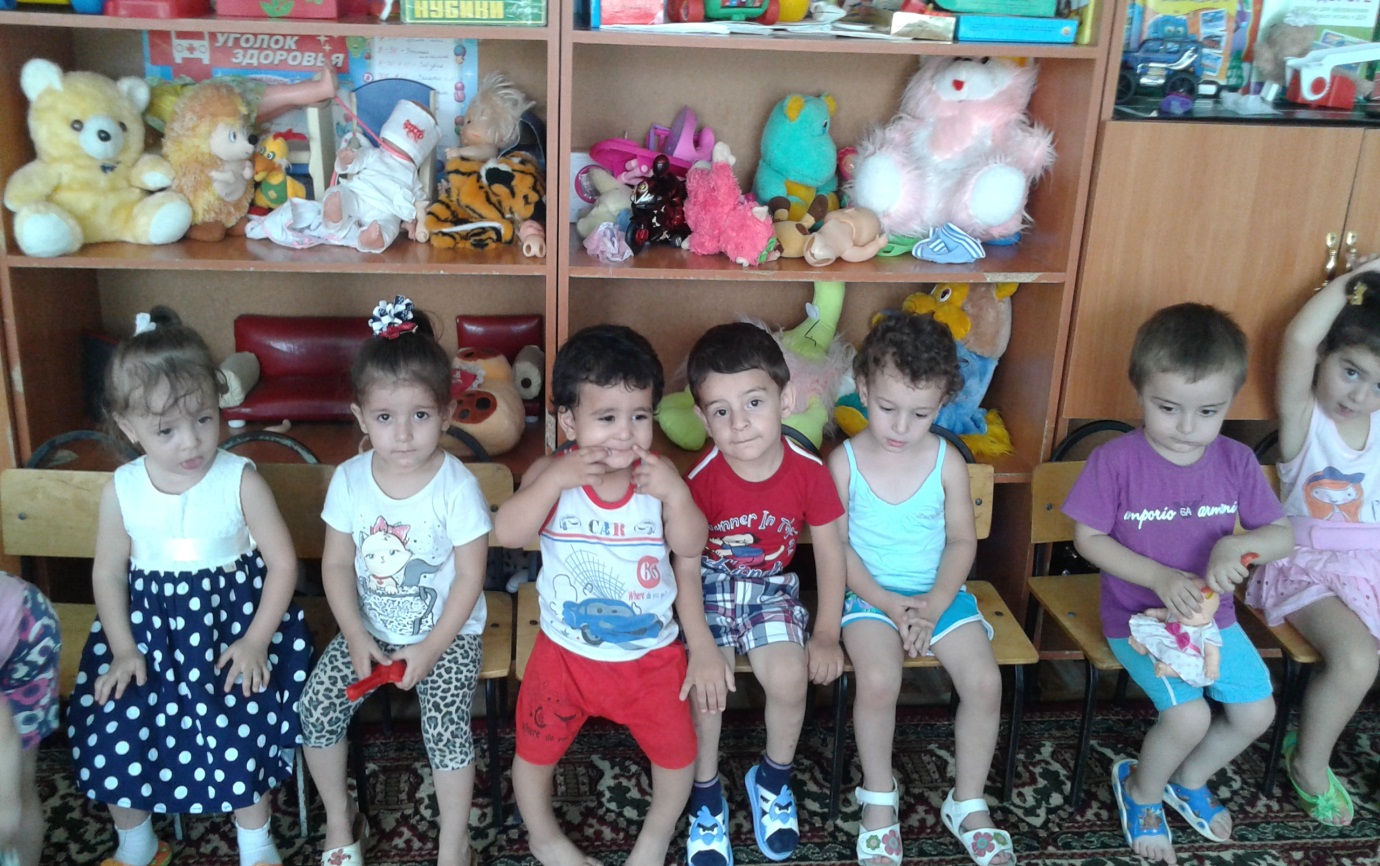 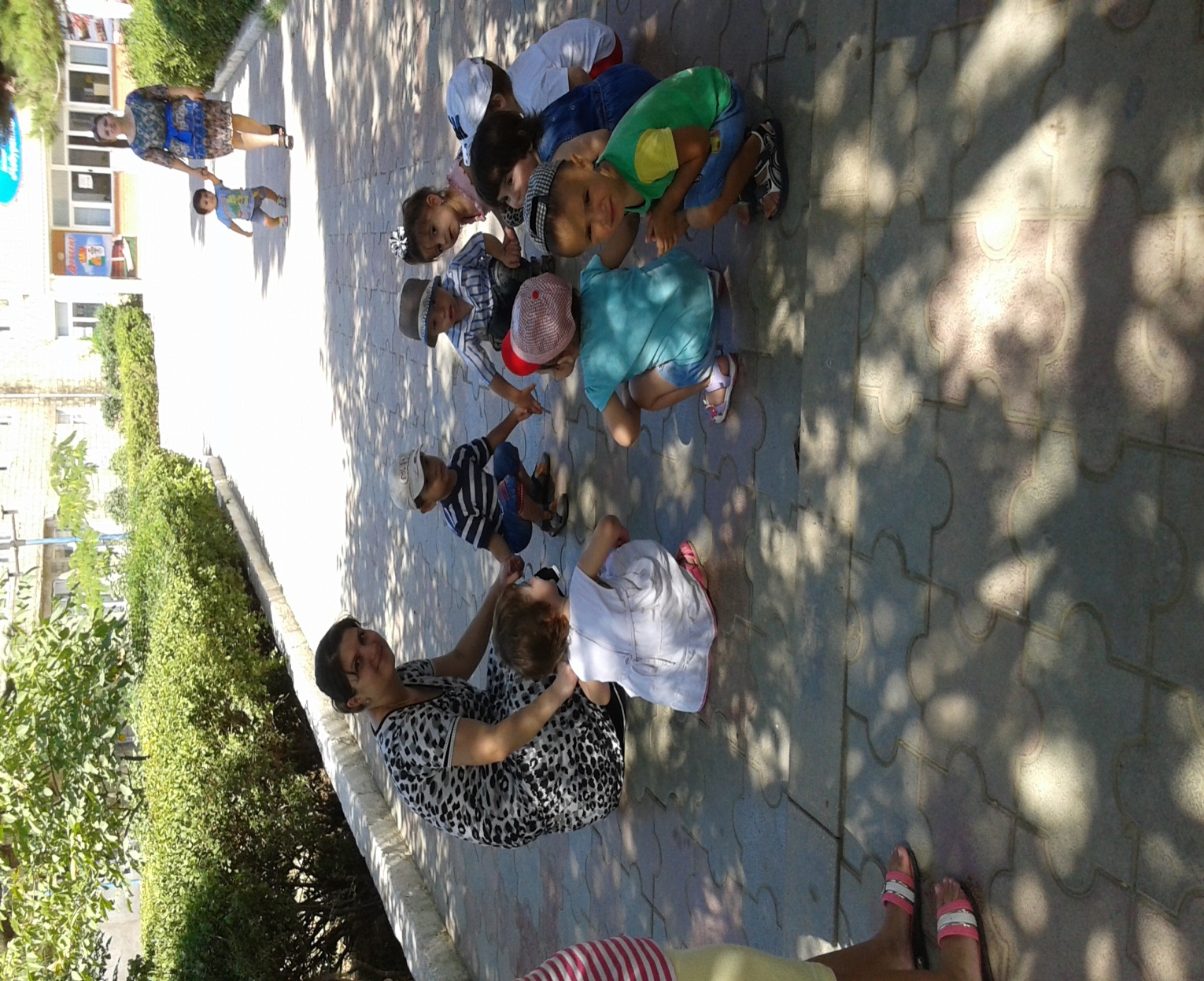 ОТЧЕТ О ПРОДЕЛАННОЙ РАБОТЕ  НА ЛЕТНИЙ ПЕРИОД                    2015г.	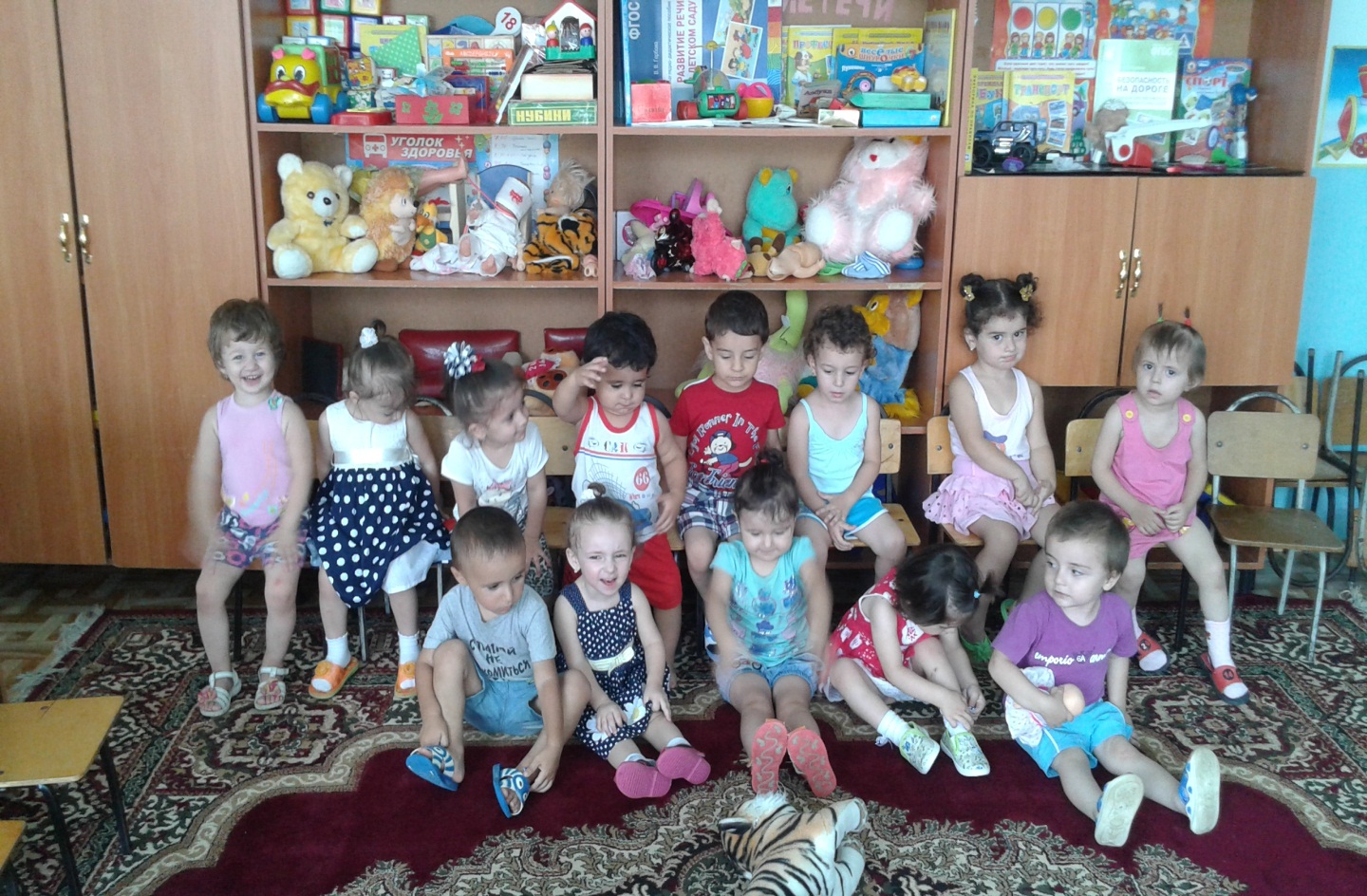 